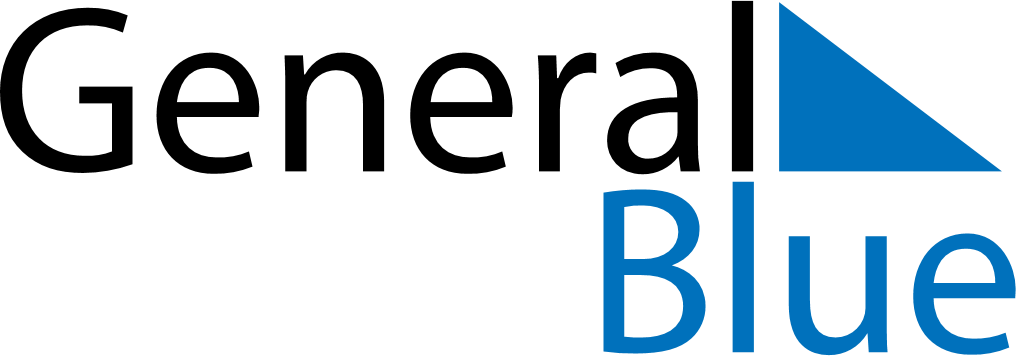 December 2025December 2025December 2025December 2025ArubaArubaArubaSundayMondayTuesdayWednesdayThursdayFridayFridaySaturday1234556St. Nicholas’ EveSt. Nicholas’ Eve789101112121314151617181919202122232425262627Christmas DayBoxing DayBoxing Day28293031